Lista de recursos del condado de Monroe*Código de área (423), a menos que se indique lo contrario*Important Phone NumbersCualquier emergencia	                                    911 Ambulancia			          442-4357Ciudad de Madisonville 		          442-9416Secretario de la corte del condad               442-2220Oficina electoral del condad                        442-2461Departmento de Salud del Condado (Monroe)           442-3993Alcalde del condado	                          442-3981       Circuito/ Tribunal Penal	                          442-9538Tribunal Juvenil del Condado 	          442-5631Testamentario del Condado                        442-2396Tribunal de Sesiones del Condado             442-9537Departamento del Sheriff del Condado     442-3911Departamento de Servicios para niños      442-3641Departamento de Servicios Humanos       442-7403East TN Regional Health		 865- 546-9221Agencia de Recursos Humanos de East TN    865-408-1775Departamento de bomberos de Madisonville                                          442-2212Departamento de policÍa de Madisonville                          442-2268Biblioteca Pública de Madisonville	          442-4085	              				Alcohol, Drogas, Salud Mental  Línea directa de AA 		          499-6003Agape Outreach Homes                       865-689-4871Bradford Health			  865-693-9326Servicios de salud comunitaria de Chota  442-2622Línea de ayuda sobre medicamentos		                              1-800-662-4357Centro Helen Ross McNabb             1-800-255-9711 (niños y adultos)  Casa construida por Mercy                  423-295-5434  Proyecto Lifeline Peer		 865-321-7107  Alianza Nacional de Enfermedades Mentales                                 1-800-771-5491 Prevención Nacional del Suicidio.   1-800-273-8255    Renaissance Recovery Group	  865-474-1299La Fundación Jason 	               1-800-273-8255El Proyecto Trevor                             1-866-488-7386TN departamento de Salud Mental y Servicios de abuso de sustancias                              615-532-7803 Tennessee Redline                             1-800-889-9789Línea para dejar de fumar de Tennessee                               1-800-784-8669Ministerios de verdadero propósito  865-681-486124/7 Crisis de salud mental                 855-274-7471
AmamantamientoConsejero de pares de lactancia materna del condado de Monroe                                                         442-3993       La Leche League		               1-800-525-3243Línea directa nacional de lactancia materna                              1-800-994-9662Línea directa de lactancia de Tennessee               1-855-423-6667Manutención de los hijosOficina de mantenimiento de niños(Monroe)                         423-479-8144Niños, adolescentes y adolescentesBoys & Girls Club                                           442-6770CASA de East TN			          442-2750Camelot Care Center		  865-481-3972Early Head Start y Head Start                      442-3722Childcare Inc                                                   442-5612TN Casas Bautistas de Niño                         353-1016Sistema de intervención temprana de TN               1-800-852-7157Violencia doméstica / abusoLínea directa de abuso infantil        1-877-542-2973Salud comunitaria del este TN            865-562-1156Centro de crisis para mujeres              865-988-7867Centro de crisis familiar 		  865-637-8000Línea de ayida de violencia family              521-6336Harbor Safe House                                        476-3886El centro HOPE                                               745-5289Safe Haven Center 		  865-558-9040Monroe STOPe                                                         519-1232Línea directa nacional de violencia       1-800-799-7233Centro de violación y abuso sexual                1-800-879-1999Linea de ayuda de violencia doméstica                      1-800-356-6767Línea de ayuda para padres             1-800-244-5373Línea directa de crisis de United Way                  211YWCA Knoxville & Tennessee Valley		Principal	                  865-659-5630	Servicios en español              865-523-6126Servicios FamiliaresCruz Roja Americana                             865-584-2999Caridades Católicas del Este TN          865-524-9896Alimenta a mis ovejas                                   625-3130Douglas Cherokee		          442-3769Familias Primero			          442-7403Despensa de alimentos de cuatro patas                        865-816-0654Buen samaritano			  865-986-1777Good Shepard Center 		          420-8888Hábitat para la Humanidad                         442-8886Despensa de alimentos de Hands of Mercy 	                    865-717-9883Centro de Recursos Hope                    865-525-4673  Agencia de Acción Comunitaria del medio Oriente			                 865- 986-5212Línea directa nacional del hambre  1-866-348-6479Línea directa nacional para padres 1-855-427-2736Nutrir al Próximo                                   888-383-0994               Línea directa para padres las 24 horas                                                               1-800-356-6767Centro de recursos para el embarazo                                   865-977-8378Programa de cuidador relativo        1-866-735-8752            Ejército de Salvación	                  865-986-1692Second Harvest Food Bank                  865-521-0000Shoal Creek Baptist Food Pantry 	          519-5711SNAP (cupones de alimentos)                     442-7403Programa de apoyo familiar de Tennessee           664-5120Coalición de respiro de TN                   615-269-8687TN Valley Coalition para acabar con la falta de Vivienda                                               1-877-488-8234Oficina de extensión de UTCiencias de la familia y del consumidor                                     865-974-7384Cobertura/ servicios de salud BlueCare		               1-800-468-9698CoverKids		               1-866-620-8864DentaQuest			  855-418-1622TennCare                                             1-800-342-3145TennCare Connect	                  855-259-0701TennCare Solutions                            1-800-878-3192TennCare Select		               1-800-263-5479Tennessee Disability	               1-800-640-4636United Health Care                            1-800-842-8000Servicios DentalesDentaQuest (21 años y menores, TennCare/Cover Kids)                                                                                                                                       855-418-1623Área médica remota                             865-579-1530Sonríe al 60+                                           800-509-6055TN Wesleyan University Dental                  420-1234OtroAIDS			               1-800-525-2437Asociación Americana de Diabetes 1-800-342-2383American Job Center	                          745-2028Centro para el Control de Enfermedades               1-800-344-7423ETHRA Public Transit	               1-800-232-1565Centro de Servicio de Asistencia Familiar   866-311-4287Ministerios Nuevo Comienzo                      271-8360Crisis móvil                                                      539-2409Centro de Control de Envenenamiento 	               		               1-800-222-1222Seguridad social		               1-800-722-1213
Autoridad de vivienda de Sweetwater      337-6224TN agencia de vivienda 		  865-594-6696Transporte		               1-800-671-4018WIC                                                                   442-3993SERVICIOS DE DEPARTAMENTO DE SALUDSalud del adultoLos servicios incluyen: • Exámenes y educación sobre la presión arterial • Vacunas• Exámenes de detección de cáncer de seno y de cuello uterinoSalud de los niñosSalud de los niñosLos servicios incluyen: Exámenes físicos (EPSDT) Exámenes de saludImmunizaciones Los exámenes están disponibles para asegurar el desarrollo normal y detectar cualquier condición médica para niños desde el nacimiento hasta los 21 años. El departamento de salud recomienda que se realicen controles regulares. Se hacen referencias apropiadas para servicios médicos para asegurar que todos los niños estén lo más saludables posible.Community Health Access and Navigation in Tennessee (CHANT) 
Brinda servicios de coordinación de atención voluntaria y gratuita a mujeres embarazadas y posparto, niños y niños inscritos con necesidades especiales de atención médica desde el nacimiento hasta los 21 años.ImmunizacionesLas vacunas provistas para niños incluyen:Polio, difteria, tos ferina, tétanos; paperas, sarampión, rubéola (MMR), Haemophilus (meningitis), Hepatitis BVacunas contra la gripe y la neumonía; También se administrant refuerzos antitetánicosControl de enfermedades transmisiblesControl de enfermedades infecciosas: el departamento de salud recopila y proporciona información sobre enfermedades en la comunidad, investiga y monitorea brotes y mantiene a la comunidad segura a través de la investigación, detección temprana e intervención temprana de enfermedades que pueden dañar al público.Control de enfermedades de transmisión sexual: el departamento de salud proporciona pruebas confidenciales, tratamiento y notificación a las parejas de enfermedades de transmisión sexual, incluido el HIV / AIDS.Control de la tuberculosis: los servicios de diagnóstico, tratamiento y seguimiento para pacientes con tuberculosis y sus contactos se proporcionan en el departamento de salud. La medicación está disponible cuando sea necesario.Salud Ambiental generalLos ambientalistas inspeccionan los establecimientos de servicio de alimentos, hoteles/moteles, piscinas públicas, escuelas, instalaciones de cuidado infantil, campamentos y negocios de tatuajes y piercings. Las inspecciones monitorean las normas de seguridad y saneamiento, así como el cumplimiento de la Ley de Protección de No Fumadores. Los brotes transmitidos por alimentos también se controlan. Además, los ambientalistas facilitan las clínicas de vacunación contra la rabia y realizan investigaciones sobre la rabia y el virus del Nilo Occidental.Educación para la saludUn educador de salud trabaja con individuos y grupos para proporcionar información sobre una variedad de temas relacionados con un estilo de vida saludable. Se hace especial hincapié en el tabaco y la prevención del embarazo adolescente, la obesidad, la prevención de la violación y el control de la diabetes.La salud de la mujerPlanificación familiarLos pacientes reciben un examen físico completo y todas las pruebas de laboratorio apropiadas. A las pacientes también se les enseña sobre el control de la natalidad y se les puede proporcionar métodos anticonceptivos. Muchos problemas de anticoncepción también pueden tratarse en todos los departamentos de salud locales.
NutriciónUn nutricionista está disponible para enseñar a las personas o grupos la nutrición adecuada para la vida cotidiana. Los dietistas registrados aconsejan a las personas con necesidades dietéticas especiales, como diabetes, hipertensión y control de peso.Servicios prenatalesLas pruebas de embarazo, los exámenes de presunción de elegibilidad para TennCare y las derivaciones para atención prenatal están disponibles en todos los departamentos de salud locales. Asesoramiento y educación sobre lactancia materna también están disponibles.Mujeres, infants y niños (WIC) Programa suplementario que proporciona cupones para comprar alimentos nutritivos (queso, leche, cereales, frijoles, etc.) para mujeres embarazadas, en período de lactancia y para niños menores de 5 años que corren el riesgo de un crecimiento deficiente y cumplen con las pautas de ingresos. Clases de lactancia materna y apoyo están disponibles para todas las nuevas madres.Signos vitalesSe pueden obtener copias certificadas de certificados de nacimiento para personas nacidas en Tennessee a un costo de $ 15 por copia. Los certificados de defunción certificados también se pueden obtener  a un costo de $ 15 cada uno.Condado de Monroe, TN Lista de recursos 2022Departamento de salud del condado de Monroe3469 New Hwy 68Madisonville, TN 37354Teléfono: (423) 442-3993Fax: (423) 442-9468Horario: Lunes a Viernes de 8:00am-4:30pm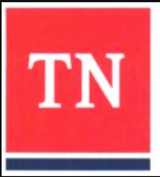 